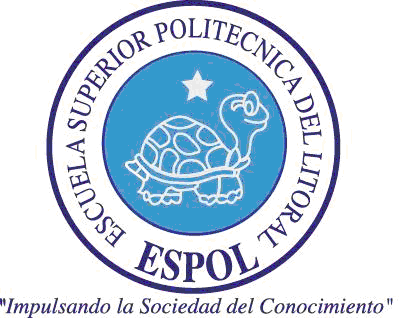 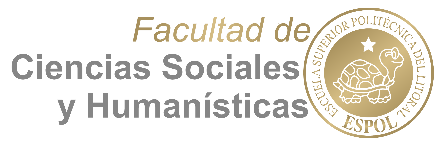 ESPOL – FCSH TERCERA PRUEBAMATERIA: FUNDAMENTOS DE  MARKETING.FECHA: NOMBRE:PARALELO:   P159                                      PROFESOR: ING. BOLIVAR PASTOR LÓPEZ  M.A.E.a) COMPROMISO DE HONORYo, ................................................................................... al firmar este compromiso, reconozco que el presente examen está diseñado para ser resuelto de manera individual, que puedo usar una calculadora ordinaria para cálculos aritméticos, un lápiz o esferográficos; que solo puedo comunicarme con la persona responsable de la recepción del examen; y, cualquier instrumento de comunicación que hubiere traído, debo apagarlo y depositarlo en la parte anterior del aula, junto con algún otro material que se encuentre acompañándolo.  No debo además, consultar libros, notas, ni apuntes adicionales a las que se entreguen en ésta evaluación.  Los temas debo desarrollarlos de manera ordenada.Firmo al pie del presente compromiso, como constancia de haber leído y de aceptar la declaración anterior._____________     Firma                 NÚMERO DE MATRÍCULA..............PARALELO..........b) "Como estudiante de la FCSH me comprometo a combatir la mediocridad y actuar con honestidad, por eso no copio ni dejo copiar".                        _________________________________                             Firma de compromiso del estudianteValoración : 100 puntos pruebaVALORACIONTEMAS:20 PUNTOS1) Los 4 paradigmas de Kotler. Explique en que consisten20 PUNTOS2) Explique brevemente en que consiste la moderna Jefatura de Compras20 PUNTOS3)Elaborar el cuadro de segmentación en los mercados de consumo, enumerar cada uno de sus elementos (incluir subclasificaciones).20 PUNTOS4) Relaciones públicas: explique brevemente en qué consisten los GRP.20 PUNTOS5) Comportamiento de compra: explique brevemente la incidencia de la cultura y la subcultura en el comportamiento de compras100 PUNTOSTOTAL PRUEBA